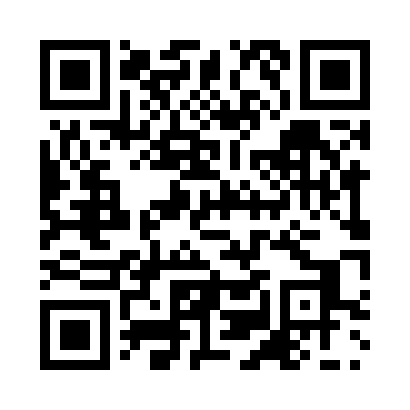 Prayer times for Ilidia, RomaniaWed 1 May 2024 - Fri 31 May 2024High Latitude Method: Angle Based RulePrayer Calculation Method: Muslim World LeagueAsar Calculation Method: HanafiPrayer times provided by https://www.salahtimes.comDateDayFajrSunriseDhuhrAsrMaghribIsha1Wed4:256:221:306:308:3910:292Thu4:226:211:306:318:4010:313Fri4:206:191:306:328:4210:334Sat4:186:181:306:338:4310:355Sun4:166:161:306:338:4410:376Mon4:146:151:306:348:4510:387Tue4:126:141:306:358:4610:408Wed4:096:121:306:358:4810:429Thu4:076:111:306:368:4910:4410Fri4:056:101:306:378:5010:4611Sat4:036:091:306:388:5110:4812Sun4:016:071:306:388:5210:5013Mon3:596:061:306:398:5410:5214Tue3:576:051:306:408:5510:5415Wed3:556:041:306:408:5610:5616Thu3:536:031:306:418:5710:5817Fri3:516:021:306:428:5811:0018Sat3:496:011:306:428:5911:0119Sun3:476:001:306:439:0011:0320Mon3:455:591:306:449:0111:0521Tue3:445:581:306:449:0211:0722Wed3:425:571:306:459:0311:0923Thu3:405:561:306:459:0411:1124Fri3:385:551:306:469:0511:1225Sat3:365:541:306:479:0611:1426Sun3:355:541:306:479:0711:1627Mon3:335:531:306:489:0811:1828Tue3:325:521:316:489:0911:1929Wed3:305:511:316:499:1011:2130Thu3:295:511:316:499:1111:2231Fri3:275:501:316:509:1211:24